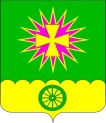 АДМИНИСТРАЦИЯ  НОВОВЕЛИЧКОВСКОГО СЕЛЬСКОГО ПОСЕЛЕНИЯ ДИНСКОГО РАЙОНА ПОСТАНОВЛЕНИЕот  29.03.2016            			                                                            №   150                                   ст. НововеличковскаяВ целях повышения качества предоставления муниципальных услуг, руководствуясь Федеральным законом от 27 июля 2006 года № 149-ФЗ «Об информации, информационных технологиях и о защите информации» (с изменениями и дополнениями), статьями 16, 37 Федерального закона от 6 октября 2003 года № 131-ФЗ «Об общих принципах организации местного самоуправления в Российской Федерации» (с изменениями и дополнениями), Федеральным законом от 27 июля 2010 года № 210-ФЗ «Об организации предоставления государственных и муниципальных услуг» (с изменениями и дополнениями), Уставом Нововеличковского сельского поселения Динского района п о с т а н о в л я ю: 1. Внести в приложение к постановлению администрации Нововеличковского сельского поселения Динского района от 12.01.2016 № 5 «Об утверждении административного регламента предоставления администрацией Нововеличковского сельского поселения Динского района муниципальной услуги «Предоставление архивных справок, архивных выписок и архивных копий» следующие изменения:исключить в пункте 2.5 раздела 2 приложения к постановлению следующие слова « Федеральный закон от 02 мая 2006 года № 59-ФЗ «О порядке рассмотрения обращений граждан Российской Федерации»». 2. Общему отделу администрации Нововеличковского сельского поселения Динского района (Калитка) обнародовать настоящее постановление в установленном порядке и разместить на официальном Интернет-сайте администрации Нововеличковского сельского поселения Динского района. 3. Контроль за выполнением настоящего постановления оставляю за собой.4. Настоящее постановление вступает в силу со дня его официального обнародования.Главы администрации Нововеличковскогосельского поселения                                                                                С.М. КоваО внесении изменений в постановление администрации Нововеличковского сельского поселения Динского района от 12.01.2016 № 5 «Об утверждении административного регламента предоставления администрацией Нововеличковского сельского поселения Динского района муниципальной услуги  «Предоставление архивных справок,  архивных выписок и архивных копий» 